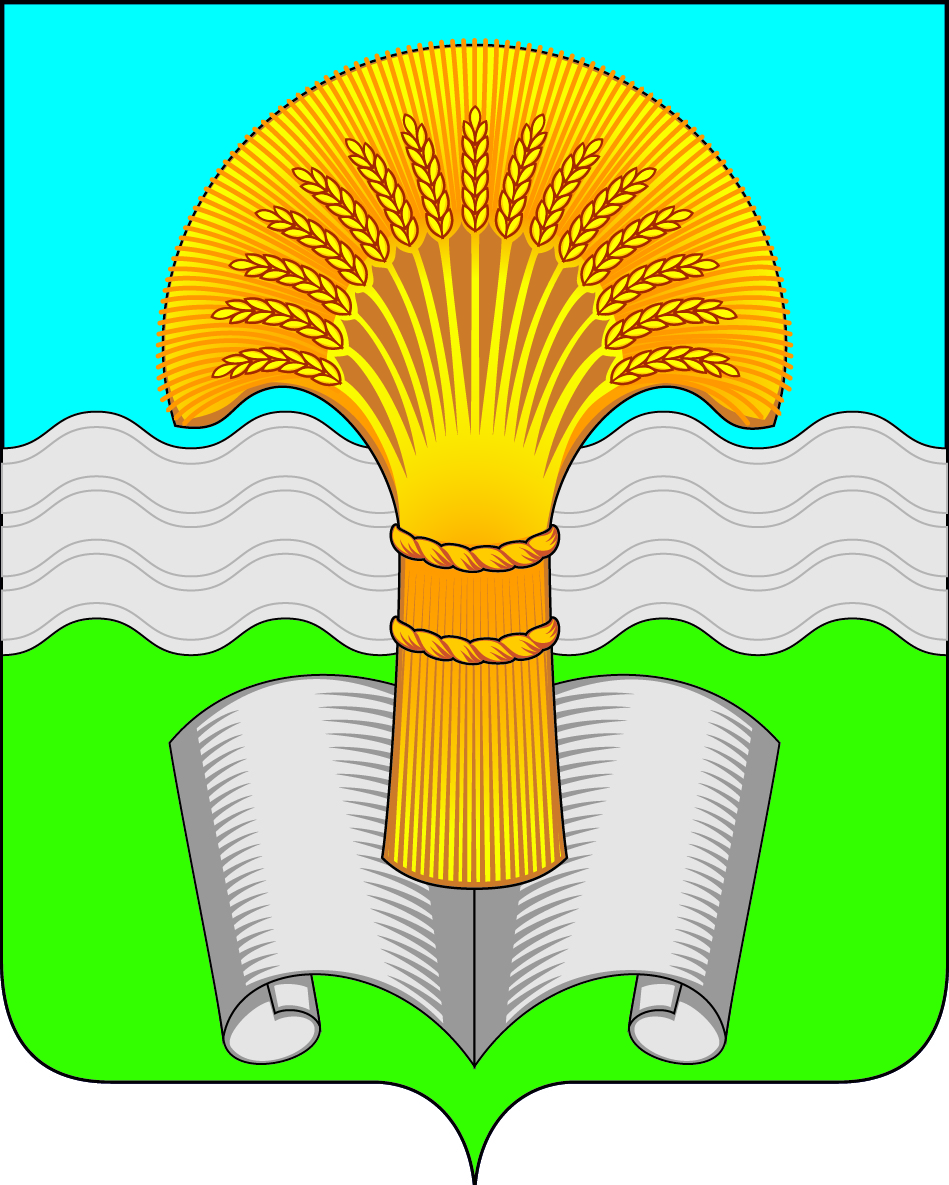 Администрация (исполнительно-распорядительный орган)муниципального района «Ферзиковский район» Калужской областиПОСТАНОВЛЕНИЕп. ФерзиковоВ соответствии с Федеральным законом от 06 октября 2003 года № 131-ФЗ «Об общих принципах организации местного самоуправления в Российской Федерации», руководствуясь пунктом 4 статьи 18 Федерального закона от 24 июля 2007 года № 209-ФЗ «О развитии малого и среднего предпринимательства в Российской Федерации»,  Решением Районного Собрания муниципального района «Ферзиковский район» от 21 ноября 2018 года №190 «Об утверждении Порядка формирования, ведения, ежегодного дополнения и опубликования Перечня муниципального имущества муниципального района «Ферзиковский район», свободного от прав третьих лиц, предназначенного для предоставления во владение и (или) пользование субъектам малого и среднего предпринимательства и организациям, образующим инфраструктуру поддержки субъектов малого и среднего предпринимательства», Уставом муниципального района «Ферзиковский район», администрация (исполнительно-распорядительный орган) муниципального района «Ферзиковский район» ПОСТАНОВЛЯЕТ:1. В постановление администрации (исполнительно-распорядительного органа) муниципального района «Ферзиковский район» от 31 июля 2017 года №348 «Об утверждении Перечня муниципального имущества муниципального района «Ферзиковский район», свободного от прав третьих лиц (за исключением имущественных прав субъектов малого и среднего предпринимательства), в целях предоставления его во владение и (или) в пользование на долгосрочной основе субъектам малого и среднего предпринимательства и организациям, образующим инфраструктуру поддержки субъектов малого и среднего предпринимательства» (далее по тексту – постановление) внести следующее изменение:1.1. Приложение «Перечень муниципального имущества муниципального района «Ферзиковский район», свободного от прав третьих лиц, предназначенного для предоставления во владение и (или) в пользование на долгосрочной основе субъектам малого и среднего предпринимательства и организациям, образующим инфраструктуру поддержки субъектов малого и среднего предпринимательства» к постановлению изложить в новой   редакции (приложение). 2. Настоящее постановление подлежит официальному опубликованию в газете «Ферзиковские вести» и размещению в информационно-телекоммуникационной сети «Интернет» на официальном сайте администрации (исполнительно-распорядительного органа) муниципального района «Ферзиковский район».Приложение к постановлению администрации (исполнительно-распорядительного органа) муниципального района «Ферзиковский район»  от « 23» октября 2020 года № 491«Приложение к постановлению администрации (исполнительно-распорядительного органа) муниципального района «Ферзиковский район»  от «31» июля  2019 года №348Перечень муниципального имущества муниципального района «Ферзиковский район»,свободного от прав третьих лиц, предназначенного для предоставления во владение и (или) в пользование на долгосрочной основе субъектам малого и среднего предпринимательства и организациям, образующим инфраструктуру поддержки субъектов малого и среднего предпринимательства    от  23  октября 2020 года__                                                     №  491О внесении изменения Постановление администрации (исполнительно-распорядительного органа) муниципального района «Ферзиковский район» от 31 июля 2017 года №348 «Об утверждении Перечня муниципального имущества муниципального района «Ферзиковский район», свободного от прав третьих лиц (за исключением имущественных прав субъектов малого и среднего предпринимательства), в целях предоставления его во владение и (или) в пользование на долгосрочной основе субъектам малого и среднего предпринимательства и организациям, образующим инфраструктуру поддержки субъектов малого и среднего предпринимательства»  ВРИО Главы администрациимуниципального района«Ферзиковский район»                                                                                                                                    А.С. ВолковN п/п Наименование объекта Адрес объекта Идентификационные характеристики объекта (кадастровый номер, идентификационный номер и др.) Технические параметры объекта Примечание 1 2 3 4 5 6 1Нежилое зданиеРоссия, Калужская область, Ферзиковский район, д. Ястребовка, д. 18/5, стр.140:22:051601:302Площадь 203,5  кв.м2Земельный участок (земли сельскохозяйственного назначения, ВРИ: для сельскохозяйственного производства)Россия, Калужская область, Ферзиковский район, д. Поливаново40:22:125101:2Площадь 294075 кв.м3Земельный  участок (земли сельскохозяйственного назначения, ВРИ: для сельскохозяйственного производства)Россия, Калужская область, Ферзиковский район, с. Богимово40:22:000000:763Площадь 366503 кв.м4Земельный участок  (земли сельскохозяйственного назначения, ВРИ: для ведения сельскохозяйственного производства)Россия, Калужская область, Ферзиковский район, в районе д. Никольское40:22:087201:3Площадь 185088 кв.м5Земельный участок (земли сельскохозяйственного назначения, ВРИ: для ведения сельскохозяйственного производстваРоссия, Калужская область, Ферзиковский район, в районе д. Криворезово40:22:086801:8Площадь 1002786 кв.м6Земельный участок (земли сельскохозяйственного назначения, ВРИ: для ведения сельскохозяйственного производстваРоссия, Калужская область, Ферзиковский район, в районе д. Криворезово40:22:086701:6Площадь 7757 кв.м7Земельный участок (земли сельскохозяйственного назначения, ВРИ: для ведения сельскохозяйственного производстваРоссия, Калужская область, Ферзиковский район, в районе д. Никольское40:22:086101:6Площадь 482095 кв.м8Земельный участок (земли сельскохозяйственного назначения, ВРИ: для ведения сельскохозяйственного производстваРоссия, Калужская область, Ферзиковский район, в районе д. Александровка40:22:085601:21Площадь 1844322 кв.м9Земельный участок (земли сельскохозяйственного назначения, ВРИ: для ведения сельскохозяйственного производстваРоссия, Калужская область, Ферзиковский район, в районе д. Криворезово40:22:086501:4Площадь 407952 кв.м